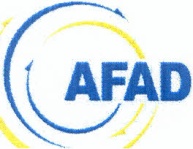                                         T.C.                              BAŞBAKANLIK            Afet ve Acil Durum Yönetimi Başkanlığı 
Afete Hazır Türkiye Eğitim ve Bilinçlendirme Projesi 
                    Afete Hazır Okul Kampanyası    DURUM TESPİTİ DETAY FORMU (Tehlike Avı)   EK:1                     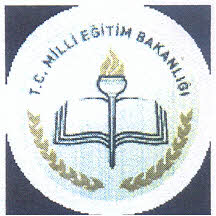 OKUL ADI : ……………… İLKOKULU VE ORTAOKULU                                                                  Tarihi: BİNA / BLOK ADI :A BLOK                                                                     KAT : 2OKUL ADI : ……………… İLKOKULU VE ORTAOKULU                                                                  Tarihi: BİNA / BLOK ADI :A BLOK                                                                     KAT : 2OKUL ADI : ……………… İLKOKULU VE ORTAOKULU                                                                  Tarihi: BİNA / BLOK ADI :A BLOK                                                                     KAT : 2OKUL ADI : ……………… İLKOKULU VE ORTAOKULU                                                                  Tarihi: BİNA / BLOK ADI :A BLOK                                                                     KAT : 2OKUL ADI : ……………… İLKOKULU VE ORTAOKULU                                                                  Tarihi: BİNA / BLOK ADI :A BLOK                                                                     KAT : 2OKUL ADI : ……………… İLKOKULU VE ORTAOKULU                                                                  Tarihi: BİNA / BLOK ADI :A BLOK                                                                     KAT : 2OKUL ADI : ……………… İLKOKULU VE ORTAOKULU                                                                  Tarihi: BİNA / BLOK ADI :A BLOK                                                                     KAT : 2EM: Eğitim Materyali, M: Masa, D: Dolap, NB:NoteBook, PC: Masaüstü Bilgisayar, Y: Yazıcı,                                  S: Sıra, K: Kürsü Oda, Derslik, Laboratuvar Adı veya No'su Oda, Derslik, Laboratuvar Adı veya No'su Oda, Derslik, Laboratuvar Adı veya No'su Oda, Derslik, Laboratuvar Adı veya No'su Oda, Derslik, Laboratuvar Adı veya No'su Oda, Derslik, Laboratuvar Adı veya No'su EM: Eğitim Materyali, M: Masa, D: Dolap, NB:NoteBook, PC: Masaüstü Bilgisayar, Y: Yazıcı,                                  S: Sıra, K: Kürsü DersliklerDersliklerMüdür OdasıMüdür OdasıÖğretmenler OdasıÖğretmenler OdasıEM: Eğitim Materyali, M: Masa, D: Dolap, NB:NoteBook, PC: Masaüstü Bilgisayar, Y: Yazıcı,                                  S: Sıra, K: Kürsü Durum E/H Durum E/H Durum E/H Sıra ve Masalar sabitlenmiş mi? VarEVarEVarESıra ve Masalar geçişi kapatıyor mu? VarHVarHVarHAraç, gereç ve malzemeler tehlike oluşturmayacak şekilde yerleştirilmiş /sabitlenmiş mi? VarEVarEVarEAğır nesneler yüksek raflardan uzaklaştırılmış mı? Varsa yüksek dolaplar ve raflar sabitlenmiş mi? VarEVarEVarEMevcut PC varsa sabitlenmiş mi? VarEVarEHareketli eğitim araçları var mı? Sabitlenmiş mi? Asılı elektrik teçhizatları (lamba, projektör, vs.) sabitlenmiş mi? VarEVarEDuvara asılı materyaller ve lamba askıları sağlam sabitlenmiş mi? VarEVarEVarETehlikeli Madde var mı? Sabitlenmiş mi? (ip veya çıtalı ) Laboratuvarlarda şişe, kap ve diğer malzemeler İçin envanter yapılmış mı? Ofis içi bölmeler sarsıntılara karşı dayanıklı mı? Acil yolları ve kapıları doğrudan dışarıya veya güvenli bir alana açılıyor mu?VarEVarEVarEAcil çıkış kapıları önünde çıkışı önleyecek şeyler var mı? HHVarEAcil çıkış yolları ve kapıları bina büyüklüğüne ve kişi sayısına uygun mu? Acil çıkış kapıları, acil durumlarda hemen ve kolayca açılabilecekler şekilde mi? VarEVarEVarESaydam veya yarı saydam kapılar var mı? yüzeyleri kırılmalara karşı korunmuş mu? Basamak yüzeyleri kaygan değil ve uygun malzemeden yapılmış mı? Kaymayı önleyici bantlar koyulmuş mu? VarEVarEVarEYeter sayıda yangın söndürrne  ekipmanı (YSE) var mı? Kolay kullanılır mı? VarEVarEVarEYangın konusunda eğitim almış sorumlu personel var mı? HHHHYanıcı, patlayıcı maddeler uygun şartlarda korunuyor mu? Alarm sistemleri var, çalışıyor, düzenli olarak kontrol ediliyor mu? VarEVarEVarEilkyardım dolabı mevcut mu? Yeterli malzeme var mı? VarEVarEVarEişaret levhaları var mı?/ Yeter sayıda mı? Ayrıntıları içeriyor mu? VarEVarEVarE